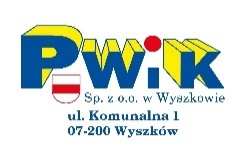 Zamawiający:Przedsiębiorstwo Wodociągów i Kanalizacji  Sp. z o.o. w Wyszkowieul. Komunalna 107-200 WyszkówSPECYFIKACJA   ISTOTNYCH   WARUNKÓW   ZAMÓWIENIAdo postępowania prowadzonego w trybie przetargu nieograniczonego o wartości zamówienia mniejszej niż kwoty określone w przepisach wydanych na podstawie art. 11 ust. 8 i art. 132 (zamówienia sektorowe) ustawy Prawo zamówień publicznych z dnia 29 stycznia 2004 r. (Dz. U. Nr 19, poz. 177 z póź. zm.) oraz zgodnie z „Regulaminem udzielania zamówień sektorowych związanych z działalnością sektorową o szacunkowej wartości zamówienia powyżej  30 000 euro w Przedsiębiorstwie Wodociągów i Kanalizacji Sp. z o.o. w Wyszkowie.”„Przebudowa przepompowni ścieków P1 przy ul. 3 Maja w Wyszkowie”CPV:45.00.00.00-7   Roboty budowlane 45.11.12.00-0   Roboty w zakresie przygotowania terenu pod budowę i roboty ziemne45.23.10.00-5 Roboty budowlane w zakresie budowy rurociągów, ciągów komunikacyjnych i linii energetycznych45.22.32.00-8   Roboty konstrukcyjne45.30.00.00-0   Roboty instalacyjne w budynkach45.31.00.00-3   Roboty instalacyjne elektryczneInstrukcje dla wykonawcówWzór oferty wraz z formularzamiWzór umowyDokumentacja projektowaPrzedmiary Zatwierdzam:................................................                                                                                                          (podpis Zamawiającego) Data ogłoszenia postępowania: 2018-04-11 Nr ogłoszenia - 543536-N-2018§ 1. NAZWA I  ADRES  ZAMAWIAJĄCEGO.  Przedsiębiorstwo Wodociągów i Kanalizacji Sp. z o.o.                                         ul. Komunalna 1, 07-200 Wyszków                                         REGON 000550053134, NIP 762-000-29-94                                         Tel. (029) 74 238 27, fax (029) 74 252 17                                         adres e-mail: bip@bip.pwikwyszkow.pl                                           Strony internetowe: www.pwikwyszkow.pl, www.bip.pwikwyszkow.pl § 2. TRYB UDZIELENIA ZAMÓWIENIAPrzetarg nieograniczony o wartości zamówienia mniejszej niż kwoty określone w przepisach wydanych na podstawie art. 11 ust. 8 i art. 132 (zamówienia sektorowe) ustawy Prawo zamówień publicznych z dnia 29 stycznia 2004 r.  (Dz. U. Nr 19, poz. 177 z póź. zm.) oraz zgodnie z „Regulaminem udzielania zamówień sektorowych związanych z działalnością sektorową o szacunkowej wartości zamówienia powyżej  30 000 euro w Przedsiębiorstwie Wodociągów i Kanalizacji Sp. z o.o. w Wyszkowie.”§ 3. OPIS PRZEDMIOTU ZAMÓWIENIAPrzedmiotem zamówienia jest przebudowa kubaturowej przepompowni ścieków przy           ulicy 3 Maja w Wyszkowie na tłocznię ścieków o wydajności 200 m3/h, polegająca                               na przebudowie układu technologicznego wewnątrz przepompowni ścieków wraz z rozbiórką części nadziemnych, bez przebudowy sieci zasilających i odpływowych – zgodnie z załączonym projektem budowalno-wykonawczym.2. Wykonawca musi tak przeprowadzić prace przebudowy przepompowni, aby zachować ciągłość pracy przepompowni, a w przypadku spiętrzenia ścieków Wykonawca na własny koszt przetransportuje i odprowadzi ścieki z komory zbiorczej do wyznaczonego przez Zamawiającego punktu zlewnego (studni).3. Wykonawca musi założyć możliwość cofnięcia się ścieków z rurociągu tłocznego                          i przewidzieć sposób wykonania przebudowy przepompowni w przypadku wystąpienia jw. 4. Integralną częścią SIWZ jest projekt budowlano-wykonawczy oraz przedmiar robót. UWAGA!Całość  robót  należy prowadzić  zgodnie  ze  sztuką  budowlaną oraz z obowiązującymi przepisami i normami.UWAGA!W każdym przypadku, gdy zawarty w niniejszej SIWZ oraz jej załącznikach (STWiOR oraz dokumentacja projektowa) „Opis przedmiotu zamówienia” oparty na przesłankach określonych w art. 29 ust. 3 ustawy PZP, wskazuje znak towarowy (markę), patent lub pochodzenie (producenta) lub źródło albo szczególny proces, który charakteryzuje dany materiał, urządzenie lub technologię jakie winny mieć zastosowanie przy wykonaniu przedmiotu zamówienia, to przyjmuje się, że wskazaniom takim towarzyszy pojęcie „lub równoważne”. Przy ocenie ofert, za ,,równoważne’’ materiały, urządzenia i technologię Zamawiający uzna te posiadające i istotne dla osiągnięcia spodziewanego przez Zamawiającego efektu technologicznego i jakościowego, właściwości/parametry brzegowe nie gorsze do tych określonych w STWiOR oraz dokumentacji projektowej, a w zakresie pozostałych parametrów zbliżone, które gwarantowały będą wykonanie przedmiotu zamówienia w zgodzie z wydanym pozwoleniem budowlanym (bez dokonywania w projekcie budowlanym zmian powodujących istotne odstępstwo od zatwierdzonego projektu budowlanego lub innych warunków pozwolenia na budowę i nakładających obowiązek uzyskania zmiany pozwolenia na budowę).W przypadku oferowania materiałów, urządzeń czy też technologii „równoważnych” dany Wykonawca zobowiązany jest wraz z ofertą złożyć tabelę rozwiązań „równoważnych” wskazując materiał, urządzenie czy też technologię wymagane oryginalnie w treści SIWZ oraz oferowany jako „równoważny” odpowiednik, materiał, urządzenie czy też technologię, z podaniem nazwy jego producenta i marki lub innych informacji pozwalających na zidentyfikowanie konkretnych, oferowanych jako „równoważne” materiałów, urządzeń czy też technologii wraz z określeniem ich parametrów w zakresie umożliwiających stwierdzenie wystąpienia „równoważności”. Brak w złożonej ofercie Wykonawcy oświadczenia o zaoferowaniu przez niego materiałów, urządzeń czy też technologii „równoważnych” w stosunku do tych konkretnych z SIWZ (STWiOR oraz dokumentacji projektowej), będzie stanowił podstawę do przyjęcia przez Zamawiającego przy ocenie oferty, że Wykonawca ten zobowiązuje się do wykonania przedmiotu zamówienia z użyciem materiałów, urządzeń oraz technologii opisanych oryginalnie w SIWZ, STWiOR oraz dokumentacji projektowej.Udowodnienie, że oferowany przez Wykonawcę jako „równoważny” dany materiał, urządzenie czy też technologia są „równoważne” w stosunku do tych opisanych oryginalnie w SIWZ (STWiOR oraz dokumentacji projektowej), spoczywa na Wykonawcy. Zamawiający jednakże zastrzega sobie prawo do weryfikacji dokumentów potwierdzających „równoważność”, łącznie z wizytą na obiekcie, na którym są one użytkowane.Materiały, urządzenia oraz technologia oferowane jako „równoważne” muszą gwarantować dostępność części zamiennych do zainstalowanych w ramach robót maszyn i urządzeń przez okres minimum 7 lat od daty podpisania protokołu odbioru końcowego.§ 4. TERMIN WYKONANIA ZAMÓWIENIA.Zamówienie należy wykonać w terminie do dnia 14 sierpnia 2018 roku.§ 5. WARUNKI UDZIAŁU W POSTĘPOWANIU ORAZ OPIS DOKONYWANIA OCENY SPEŁNIANIA TYCH WARUNKÓWO udzielenie zamówienia mogą ubiegać się Wykonawcy, którzy spełniają następujące warunki formalne potwierdzające prawo do ubiegania się o zamówienie publiczne, tj. Wykonawcy którzy:posiadają uprawnienia do wykonywania określonej działalności lub czynności, jeżeli ustawa nakłada obowiązek posiadania takich uprawnień.nie podlegają wykluczeniu z postępowania o udzielenie zamówienia,oraz spełniają ponadto warunki potwierdzające zdolność Wykonawców do wykonania przedmiotowego zamówienia:posiadają niezbędną wiedzę i doświadczenie do wykonania zamówienia,posiadają  potencjał techniczny niezbędny do wykonania zamówienia, znajdują się w sytuacji finansowej zapewniającej wykonanie zamówienia. Nie dopuszcza się możliwości wykonania zamówienia przez podwykonawców.§ 6. INFORMACJA O OŚWIADCZENIACH LUB DOKUMENTACH, JAKIE MAJĄ DOSTARCZYĆ WYKONAWCY W CELU POTWIERDZENIA SPEŁNIANIA WARUNKÓW UDZIAŁU W POSTĘPOWANIUZamawiający żąda złożenia dokumentów:Wypełniony formularz oferty (według załączonego do SIWZ wzoru),Oświadczenie o spełnianiu warunków udziału w postępowaniu wg Formularza nr 1,Aktualnego odpisu z właściwego rejestru albo aktualnego zaświadczenia o wpisie do ewidencji działalności gospodarczej, jeżeli odrębne przepisy wymagają wpisu do rejestru lub zgłoszenia do ewidencji działalności gospodarczej, wystawionego nie wcześniej niż 6 miesięcy przed upływem terminu składania wniosków o dopuszczenie do udziału postępowaniu o udzielenie zamówienia albo składania ofert,Wykaz robót budowlanych (min. 2 budowy, przebudowy, rozbudowy, modernizacje przepompowni ścieków na tłocznie o przepustowości nie mniejszej niż 200 m3/h) w zakresie niezbędnym do wykazania spełniania warunku wiedzy i doświadczenia, wykonanych  w okresie ostatnich 5 lat przed upływem terminu składania ofert, a jeżeli okres prowadzenia działalności jest krótszy w tym okresie, z podaniem ich rodzaju i wartości, daty i miejsca wykonania oraz załączeniem dokumentu potwierdzającego, że roboty te zostały wykonane zgodnie z zasadami sztuki budowlanej i prawidłowo ukończone wg Formularza nr 2,Wykaz osób, które będą uczestniczyć w wykonywaniu zamówienia wraz z oświadczeniem, że osoby które będą uczestniczyć w wykonywaniu zamówienia, posiadają wymagane uprawnienia, jeśli ustawy nakładają obowiązek posiadania takich uprawnień wg Formularza nr  3,Wykaz oferowanych urządzeń wraz ze wskazaniem parametrów technologicznych oraz producenta urządzeń wg Formularza nr 4, W zakresie potwierdzenia nie podlegania wykluczeniu należy przedłożyć:Oświadczenie o braku podstaw do wykluczenia wg Formularza nr 5.Aktualne zaświadczenie właściwego naczelnika urzędu skarbowego potwierdzającego, że Wykonawca nie zalega z opłacaniem podatków lub zaświadczenie, że uzyskał przewidziane prawem zwolnienie, odroczenie lub rozłożenie na raty zaległych płatności lub wstrzymanie w całości wykonania decyzji właściwego organu  -  wystawionego nie wcześniej niż 3 miesiące przed upływem terminu składania ofert.Aktualnego zaświadczenia właściwego oddziału ZUS lub KRUS potwierdzającego, iż wykonawca nie zalega z opłacaniem składek na ubezpieczenie zdrowotne i społeczne lub potwierdzenia, że uzyskał przewidziane prawem zwolnienie, odroczenie lub rozłożenie na raty zaległych płatności lub wstrzymanie w całości wykonania decyzji właściwego organu -  wystawionego nie wcześniej niż 3 miesiące przed upływem terminu składania ofert.Aktualną informację z Krajowego Rejestru Karnego, wystawioną nie wcześniej niż          6 miesięcy przed upływem składania ofert.Inne dokumenty:Parafowany przez Wykonawcę wzór Umowy,Dowód wniesienia wadium.Kosztorys ofertowy wg załączonego przedmiaru robót.§ 7. INFORMACJE O SPOSOBIE POROZUMIEWANIA SIĘ ZAMAWIAJĄCEGO Z WYKONAWCAMI ORAZ PRZEKAZYWANIA OŚWIADCZEŃ LUB DOKUMENTÓW,   A TAKŻE WSKAZANIE OSÓB UPRAWNIONYCH DO POROZUMIEWANIA SIĘ Z WYKONAWCAMI.Oświadczenia, wnioski, zawiadomienia, oraz inne informacje Zamawiający i Wykonawcy przekazują pisemnie lub za pomocą faksu (29) 742-52-17, pod warunkiem, że będą niezwłocznie potwierdzone pisemnie.Każdy Wykonawca ma prawo zwrócić się do Zamawiającego o wyjaśnienie treści zawartych w Specyfikacji Istotnych Warunków Zamówienia.Pytania muszą być sformułowane na piśmie i skierowane na adres Zamawiającego. Zapytania złożone za pomocą faksu muszą być niezwłocznie potwierdzone pisemnie.Zamawiający udzieli pisemnej odpowiedzi wszystkim zainteresowanym, którzy pobrali SIWZ chyba, że pytanie wpłynie do Zamawiającego na mniej niż 6 dni przed terminem składania ofert jednak nie później niż na 2 dni przed upływem terminu składania ofert pod warunkiem, że wniosek o wyjaśnienie treści SIWZ wpłynął do Zamawiającego nie później niż do końca dnia, w którym upływa połowa wyznaczonego terminu składania ofert.Osobami uprawnionymi do kontaktu z Wykonawcami od poniedziałku do piątku w godzinach 7.00-15.00 są:Janusz Jeżak – tel. 29 7425214Marta Tolak – tel. 29 74238 27 wew. 22§ 8. WYMAGANIA DOTYCZACE WADIUM.Każda oferta musi być zabezpieczona wadium o wartości  15.000,00 zł  (słownie: piętnaście tysięcy złotych).Wadium może być wniesione w jednej lub kilku następujących formach:pieniądzu,poręczeniach bankowych lub poręczeniach spółdzielczej kasy oszczędnościowo-kredytowej, z tym że poręczenie kasy jest zawsze poręczeniem pieniężnym,gwarancjach bankowych,gwarancjach ubezpieczeniowych,Wadium w formie pieniężnej należy wnieść przelewem na rachunek bankowy Zamawiającego w Banku PKO S.A. O/Wyszków nr rachunku bankowego 22 1240 5282 1111 0000 4897 0514 z dopiskiem na blankiecie przelewu jakiego postępowania dotyczy. Wadium wnosi się przed upływem terminu składania ofert.Wykonawca, który nie wniesie wadium lub nie zabezpieczy oferty akceptowalną formą wadium zostanie wykluczony z postępowania, a jego oferta zostanie uznana za odrzuconą.Zamawiający niezwłocznie dokona zwrotu wadium na wniosek Wykonawcy, który wycofał ofertę przed upływem terminu składania ofert.Zamawiający niezwłocznie dokona zwrotu wadium, jeżeli:upłynął termin związania ofertą,zawarto Umowę  w sprawie zamówienia publicznego,Zamawiający unieważnił postępowanie.Wadium wykonawcy, którego oferta została wybrana, zostanie zatrzymane wraz z odsetkami w przypadku, gdy wykonawca:odmówi podpisania Umowy w sprawie zamówienia publicznego na warunkach określonych w ofercie,nie wniesie wymaganego zabezpieczenia należytego wykonania Umowy,zawarcie Umowy stanie się niemożliwe z przyczyn leżących po stronie Wykonawcy.Wadium wniesione w pieniądzu Zamawiający przechowa na rachunku bankowym i zwróci je wraz z odsetkami wynikającymi z Umowy rachunku bankowego, pomniejszone o koszty prowadzenia rachunku bankowego oraz prowizji bankowej za przelew pieniędzy na rachunek bankowy wskazany przez Wykonawcę.§ 9. TERMIN ZWIĄZANIA OFERTĄ Termin związania ofertą – 30 dni od terminu jej składania.Wykonawca samodzielnie lub na wniosek Zamawiającego może przedłużyć termin związania ofertą, z tym że Zamawiający może tylko raz, co najmniej 3 dni przed upływem terminu związania ofertą, zwrócić się do Wykonawców o wyrażenie zgody na przedłużenie tego terminu o oznaczony okres, nie dłużej jednak niż 60 dni.Odmowa wyrażenia zgody, o której mowa w pkt  2, nie powoduje utraty wadium.Przedłużenie okresu związania ofertą jest dopuszczalne tylko z jednoczesnym przedłużeniem okresu ważności wadium albo, jeżeli jest to możliwe, z wniesieniem nowego wadium na przedłużony okres związania ofertą. Jeżeli przedłużenie terminu związania ofertą dokonywane jest po wyborze najkorzystniejszej oferty, obowiązek wniesienia nowego wadium lub jego przedłużenia dotyczy jedynie Wykonawcy, którego oferta została wybrana jako najkorzystniejsza.Bieg terminu związania ofertą rozpoczyna się z upływem terminu składania ofert.§ 10. OPIS SPOSOBU PRZYGOTOWYWANIA OFERTWymaga się, aby Oferta była sporządzona na piśmie, w języku polskim, wg załączonego do SIWZ formularza oferty. Dokumenty sporządzone w języku obcym są składane wraz z tłumaczeniem na język polski, poświadczonym przez Wykonawcę.Wymaga się, aby Oferta była napisana trwałą i czytelną techniką, np. na maszynie do pisania,  komputerze lub nieścieralnym atramentem.Zamawiający zaleca, aby Oferta wraz ze wszystkimi załącznikami była podpisana na każdej stronie przez Wykonawcę lub upoważnionego przedstawiciela Wykonawcy. Upoważnienie/pełnomocnictwo do podpisania oferty musi być dołączone do oferty, o ile nie wynika  z innych dokumentów załączonych przez Wykonawcę.Załączniki do oferty muszą zostać wypełnione przez Wykonawcę bez wyjątku i ściśle według warunków i postanowień zawartych w Specyfikacji Istotnych Warunków Zamówienia bez dokonywania w nich zmian przez Wykonawcę. W przypadku, gdy jakakolwiek część powyższych dokumentów nie dotyczy Wykonawcy, wpisuje on „nie dotyczy”.Treść złożonej oferty musi odpowiadać treści Specyfikacji Istotnych Warunków Zamówienia. Zamawiający zaleca wykorzystanie formularzy przekazanych przez Zamawiającego. Dopuszcza się w ofercie złożenie załączników opracowanych przez Wykonawcę, pod warunkiem, że będą one identyczne co do treści z formularzami opracowanymi przez Zamawiającego. Dokumenty, będące załącznikami do oferty mogą być przedstawione w formie oryginałów lub kserokopii poświadczonych za zgodność z oryginałem - dopuszcza się potwierdzenie za zgodność z oryginałem przez Wykonawcę.Wykonawca powinien zamieścić ofertę w kopercie, która będzie zaadresowana do Zamawiającego na adres podany na wstępie oraz będzie posiadać oznaczenia:Oferta do przetargu na zadanie: „Przebudowa przepompowni ścieków P1 przy ul. 3 Maja w Wyszkowie”Nie otwierać przed  25.04.2018 r.       Poza podanymi wyżej oznaczeniami koperta może posiadać nazwę i adres Wykonawcy.Wykonawca może wprowadzić zmiany lub wycofać złożoną ofertę pod warunkiem, że Zamawiający otrzyma pisemne powiadomienie o wprowadzeniu zmian lub wycofaniu przed terminem składania ofert określonym w § 11 SIWZ.Wykonawca nie może wycofać i wprowadzić zmian w ofercie po upływie terminu składania ofert.§ 11. MIEJSCE ORAZ TERMIN SKŁADANIA I OTWARCIA OFERT       Miejsce i termin składania ofert –  PWiK  Sp. z o.o. w  Wyszkowie,                                                               ul. Komunalna 1, 07-200 Wyszków,                                                                 pok. 101                                                              25.04.2018 r. godz. 11.00       Miejsce i termin otwarcia ofert –   PWiK Sp. z o.o. w Wyszkowie                                                               ul. Komunalna 1 , 07-200 Wyszków               25.04.2018 r. godz. 11.05§ 12. OPIS SPOSOBU OBLICZENIA CENY.Wykonawca określi wszystkie elementy składające się na przedmiot zamówienia.Ostateczna cenę oferty stanowić będzie suma wartości poszczególnych pozycji netto.Tak wyliczoną cenę netto Wykonawca zamieszcza w ofercie, cena ta będzie brana pod  uwagę przy ocenie i wyborze oferty najkorzystniejszej.Cena ofertowa jest ustalona na okres ważności Umowy i nie będzie podlegała zmianom. § 13. OPIS KRYTERIÓW, KTÓRYMI ZAMAWIAJĄCY BĘDZIE SIĘ KIEROWAŁ PRZY WYBORZE OFERTY WRAZ Z PODANIEM ZNACZENIA TYCH KRYTERIÓW ORAZ SPOSOBU OCENY OFERT.Ocena ofert zostanie przeprowadzona w oparciu o kryterium: 1)  cena – 95%,2)  termin udzielenia gwarancji na wykonane zadanie- 5 %Liczba punktów w kryterium – cena 95% zostanie obliczone wg wzoru:					cena oferty najniższejliczba punktów badanej oferty   = -------------------------------  X 95					cena oferty badanejLiczba punktów w kryterium: termin wykonania zamówienia będzie przyznana                                    w następujący sposób:za udzielenie 36 miesięcznej gwarancji na wykonane roboty–  0  pkt,za udzielenie 48 miesięcznej gwarancji na wykonane roboty – 3  pkt,za udzielenie 60 miesięcznej gwarancji na wykonane roboty – 5 pkt.Zamawiający nie dopuszcza krótszego okresu gwarancji niż 36 miesięcy.Punkty przyznane dla każdej z ofert  wraz ze streszczeniem oceny i porównania złożonych ofert zawierające punktację przyznaną ofertom w poszczególnych kryteriach i łączną punktację, zostaną zamieszczone w informacji o wyborze najkorzystniejszej oferty oraz na druku protokołu z postępowania.§ 14. INFORMACJE O FORMALNOŚCIACH, JAKIE POWINNY ZOSTAĆ DOPEŁNIONE PO WYBORZE OFERTY W CELU ZAWARCIA UMOWY                        W SPRAWIE ZAMÓWIENIA PUBLICZNEGO.Niezwłocznie po wyborze najkorzystniejszej oferty Zamawiający zawiadamia Wykonawców, którzy złożyli oferty, o:wyborze najkorzystniejszej oferty, podając nazwę (firmę) i adres wykonawcy, którego ofertę wybrano, i uzasadnienie jej wyboru,Wykonawcach, których oferty zostały odrzucone, podając uzasadnienie faktyczne i prawne,Wykonawcach, którzy zostali wykluczeni z postępowania o udzielenie zamówienia, podając uzasadnienie faktyczne i prawne.Niezwłocznie po wyborze najkorzystniejszej oferty Zamawiający zamieszcza informacje, o których mowa w ust. 1 również na stronie internetowej oraz w miejscu publicznie dostępnym w swojej siedzibie.Zamawiający powiadomi wybranego Wykonawcę o miejscu i terminie podpisania Umowy.Przed podpisaniem Umowy Wykonawca zobowiązany jest wnieść zabezpieczenie należytego wykonania Umowy na zasadach określonych w § 15 SIWZ.Przed podpisaniem Umowy Zamawiający zbada upoważnienie osób podpisujących Umowę ze strony Wykonawcy do reprezentacji firmy. Weryfikacja będzie odbywać się wg następującej procedury: sprawdzenie tożsamości osób podpisujących Umowę (Zamawiający prosi o stawienie   się w/w osób wraz z dowodami osobistymi),sprawdzenie upoważnienia ww. osób do reprezentowania Wykonawcy w oparciu o zapisy Krajowego Rejestru Sądowego lub ewidencji działalności gospodarczej (ewentualnie również w oparciu o treść przedstawionych pełnomocnictw).  W przypadku, gdy Wykonawca, którego oferta zostanie wybrana, będzie się uchylał od zawarcia Umowy lub nie wniesie wymaganego zabezpieczenia należytego wykonania Umowy, Zamawiający może wybrać ofertę najkorzystniejszą spośród pozostałych ofert, bez przeprowadzania ich ponownej oceny.§ 15. WYMAGANIA DOTYCZĄCE ZABEZPIECZENIA NALEŻYTEGO WYKONANIA UMOWYZabezpieczenie należytego wykonania Umowy ustala się na  10 % zaoferowanej w ofercie ceny brutto.Zabezpieczenie może być wnoszone według wyboru wykonawcy w jednej lub w kilku następujących formach:pieniądzu;poręczeniach bankowych lub poręczeniach spółdzielczej kasy oszczędnościowo-kredytowej, z tym że zobowiązanie kasy jest zawsze zobowiązaniem pieniężnym;gwarancjach bankowych;gwarancjach ubezpieczeniowych;poręczeniach udzielanych przez podmioty, o których mowa w art.  6 b ust. 5 pkt 2 ustawy z dnia 9 listopada 2000 r. o utworzeniu Polskiej Agencji Rozwoju Przedsiębiorczości.Zabezpieczenie wnoszone w pieniądzu wykonawca wpłaca przelewem na rachunek bankowy Zamawiającego w Banku PKO S.A. O/Wyszków - nr rachunku bankowego            22 1240 5282 1111 0000 4897 0514.Jeżeli zabezpieczenie zostanie wniesione w pieniądzu, Zamawiający przechowa je na oprocentowanym rachunku bankowym. Zamawiający zwróci zabezpieczenie wniesione w pieniądzu z odsetkami wynikającymi z umowy rachunku bankowego, na którym było ono przechowywane, pomniejszone o koszt prowadzenia tego rachunku oraz prowizji bankowej za przelew pieniędzy na rachunek bankowy wykonawcy.Zamawiający zwróci 70% zabezpieczenia w terminie 30 dni od dnia wykonania zamówienia i uznania przez Zamawiającego za należycie wykonane.Pozostałe 30 % kwoty Zamawiający zwróci po okresie gwarancji.§ 16. ISTOTNE DLA STRON POSTANOWIENIA, KTÓRE ZOSTANĄ WPROWADZONE DO TREŚCI ZAWIERANEJ UMOWY W SPRAWIE ZAMÓWIENIA PUBLICZNEGO, OGÓLNE WARUNKI UMOWY LUB WZÓR UMOWY,Zakres świadczenia Wykonawcy wynikający z Umowy jest tożsamy z jego zobowiązaniem zawartym w ofercie i warunkami przedstawionymi w SIWZ.W uzasadnionych przypadkach dopuszczalna jest zmiana sposobu spełnienia świadczenia przed zawarciem Umowy na skutek okoliczności, których nie można było przewidzieć w chwili wyboru najkorzystniejszej oferty lub zmiany te są korzystne dla Zamawiającego, a Wykonawca wyrazi na nią zgodę.Zamawiający zamierza przeprowadzić negocjacje z wykonawcami w celu uzgodnienia warunków Umowy (np. cena).§ 17. POUCZENIE O ŚRODKACH OCHRONY PRAWNEJ PRZYSŁUGUJĄCYCH WYKONAWCY W TOKU POSTĘPOWANIA   O UDZIELENIE ZAMÓWIENIA.Środki ochrony prawnej przewidziane w Kodeksie Cywilnym.§ 18. OPIS CZĘŚCI ZAMÓWIENIA, JEŻELI ZAMAWIAJĄCY DOPUSZCZA SKŁADANIE OFERT CZĘSCIOWYCH.Zamawiający nie dopuszcza składania ofert częściowych.§ 19. MAKSYMALNA LICZBA WYKONAWCÓW, Z KTÓRYMI ZAMAWIAJĄCY ZAWRZE UMOWĘ RAMOWĄ, JEŻELI ZAMAWIAJĄCY PRZEWIDUJE ZAWARCIE UMOWY RAMOWEJ.Zamawiający nie przewiduje zawarcia Umowy ramowej.§ 20. INFORMACJA O PRZEWIDYWANYCH ZAMÓWIENIACH UZUPEŁNIAJĄCYCH, PO KTÓRYCH ZAISTNIENIU BĘDĄ ONE UDZIELANE, JEŻELI ZAMAWIAJĄCY PRZEWIDYJE UDZIELANIE TAKICH ZAMÓWIEŃ.Nie dotyczy.§ 21.  OPIS SPOSOBU PRZEDSTAWIANIA OFERT WARIANTOWYCH ORAZ MINIMALNE WARUNKI JAKIMI MUSZĄ ODPOWIADAĆ  OFERTY WARIANTOWE, JEŻELI ZAMAWIAJĄCY DOPUSZCZA ICH SKŁADANIE.Zamawiający nie dopuszcza przedstawienia ofert wariantowych  § 22.  ADRES POCZTY ELEKTRONICZNEJ LUB STRONY INTERNETOWEJ ZAMAWIAJĄCEGO,  JEŻELI DOPUSZCZA POROZUMIEWANIE SIĘ DROGĄ ELEKTRONICZNĄ.Zamawiający nie dopuszcza porozumiewania się drogą elektroniczną.§ 23. INFORMACJE DOTYCZĄCE WALUT OBCYCH, W JAKICH MOGĄ BYĆ PROWADZONE ROZLICZENIA MIĘDZY ZAMAWIAJĄCYM A WYKONAWCĄ.Zamawiający nie dopuszcza podania ceny ofertowej i jej elementów, ani też nie przewiduje   żadnych rozliczeń z Wykonawcą w walutach obcych. Cena winna być podana w polskich jednostkach pieniężnych (złotych polskich i groszach) i w tej walucie prowadzone będą wszelkie rozliczenia z Wykonawcą.§ 24 INFORMACJE DOTYCZĄCE AUKCJI ELEKTRONICZNEJNie dotyczy.OFERTA  PRZETARGOWADo:                                                                               PRZEDSIĘBIORSTWO WODOCIĄGÓW I KANALIZACJI SP. Z O.O.UL. KOMUNALNA 107-200 WYSZKÓWNazwa Wykonawcy  (Wykonawców) ................................................................................Adres Wykonawcy..............................................................................................................numer telefonu         ..............................   nr fax     .............................................................  adres  E –mail ................................................................................................................... Nawiązując do wzięcia udziału w  postępowaniu o udzielenie zamówienia  publicznego prowadzonego w trybie przetargu nieograniczonego  na zadanie : „Przebudowa przepompowni ścieków P1 przy ul. 3 Maja w Wyszkowie”oferujemy zrealizować (zamówienie publiczne) Umowę  zgodnie z warunkami dokumentacji przetargowej za cenę ofertową:      za cenę netto  ....................................................................................................................zł                                                                                                      ( podać cenę bez podatku VAT )     słownie :………..…………………............................................................................….....zł    +  VAT  .........  w wysokości .....................................................................................…......zł   słownie ................................................................................................................................zł( podać wartość podatku VAT )   zgodnie z załączonym kosztorysem ofertowym. Oferujemy na wykonane roboty okres gwarancji ..............................................(Wykonawca może zaoferować  36 m-cy, 48 m-cy, 60 m-cy)                                                                             ....................................................			                                                                                                                       Podpis Wykonawcy 							                       (lub upoważnionego przedstawiciela Wykonawcy)Roboty objęte zamówieniem wykonamy w terminie do dnia ……………….Oświadczamy, że zapoznaliśmy się ze Specyfikacją Istotnych Warunków Zamówienia i projektem budowlano-wykonawczym oraz nie wnosimy do nich zastrzeżeń oraz zdobyliśmy wszelkie konieczne informacje do przygotowania oferty, w tym dokonaliśmy wizytacji miejsca realizacji robót i jego otoczenia w celu oszacowania na własną odpowiedzialność kosztów i ryzyka oraz uzyskania wszelkich danych, jakie mogą być niezbędne w przygotowaniu oferty i podpisaniu Umowy na wykonanie zamówienia.Oświadczamy, że uważamy się za związanych niniejszą ofertą przez 30 dni od terminu składania ofert .Oświadczamy, iż wadium w wymaganej wysokości wnieśliśmy w formie ...................................................................................................W przypadku zwrotu wadium, prosimy o jego przekazanie (wniesionego w formie pieniężnej) na konto ..............................................................................................................Oświadczamy, że zawarty w Specyfikacji Istotnych Warunków Zamówienia wzór Umowy został przez nas zaakceptowany i zobowiązujemy się w przypadku wyboru naszej oferty do zawarcia Umowy na tych warunkach w miejscu i terminie wskazanym przez Zamawiającego.Zobowiązujemy się do wniesienia zabezpieczenia należytego wykonania Umowy w wysokości ............................................................................... ceny ofertowej brutto w formie …………………….. przed podpisaniem Umowy. Niniejsza oferta przetargowa obejmuje następujące załączniki:............................................................................................................................ ........................................................................................................................... ...........................................................................................................................                                                                                                 ......................................................                                                                                                                                   Podpis Wykonawcy                                                                                                                                      ( lub upoważnionego przedstawiciela Wykonawcy)FORMULARZ  Nr 1Oświadczenie o spełnianiu warunków udziału w postępowaniu  Nazwa Wykonawcy................................................................................................................Adres Wykonawcy.................................................................................................................Numer tel/fax.........................................................................................................................Adres  e–mail ........................................................................................................................Oświadczam, że spełniam warunki udziału w postępowaniu tj.:posiadam uprawnienia do wykonywania określonej działalności lub czynności, jeżeli ustawy nakładają obowiązek posiadania takich uprawnień;  posiadam niezbędną wiedzę i doświadczenie,dysponuję odpowiednim potencjałem technicznym oraz  osobami zdolnymi do                 wykonania zamówienia znajduję się w sytuacji ekonomicznej i finansowej zapewniającej wykonanie zamówienia                                                                                              ......................................................                                                                                                                                   Podpis Wykonawcy                                                                                                                                      ( lub upoważnionego przedstawiciela Wykonawcy)FORMULARZ  NR 2DOŚWIADCZENIE WYKONAWCYWykaz robót Uwaga!*Należy dołączyć dokumenty potwierdzające, że wykazane roboty zostały wykonane zgodnie z zasadami sztuki budowlanej i prawidłowo ukończone.                                                                                             …...................................................                                                                                                                                   Podpis Wykonawcy                                                                                                                                      ( lub upoważnionego przedstawiciela Wykonawcy)FORMULARZ  NR 3IMIENNY WYKAZ OSÓB - Można dołączyć uprawnienia budowlane osób wskazanych w powyższej tabeli wraz  z zaświadczeniami o wpisie na listę właściwej izby inżynierów budownictwa,                                                                                           ......................................................                                                                                                                                   Podpis Wykonawcy                                                                                                                                      ( lub upoważnionego przedstawiciela Wykonawcy)FORMULARZ  NR 4WYKAZ OFEROWANYCH URZĄDZEŃNie dopuszcza się oferowania urządzeń alternatywnych.                                                                                         ......................................................                                                                                                                                   Podpis Wykonawcy                                                                                                                                      ( lub upoważnionego przedstawiciela Wykonawcy)FORMULARZ  NR 5OŚWIADCZENIE O BRAKU PODSTAW DO WYKLUCZENIANazwa Wykonawcy................................................................................................................ Adres Wykonawcy.................................................................................................................Numer tel/fax.........................................................................................................................Adres  e–mail ........................................................................................................................  Oświadczam, że spełniam warunki udziału w postępowaniu, tj.: posiadam uprawnienia do wykonywania  określonej działalności lub czynności, jeżeli ustawy nakładają obowiązek posiadania takich uprawnień;  posiadam niezbędną wiedzę i doświadczenie, a także dysponuję osobami zdolnymi do wykonania zamówienia; znajduję się w sytuacji ekonomicznej zapewniającej wykonanie zamówienia tj. jestem ubezpieczony od odpowiedzialności cywilnej w zakresie prowadzonej działalności gospodarczej,nie podlegam wykluczeniu z postępowania o udzielenie zamówienia.                                                                                            ......................................................                                                                                                                                   Podpis Wykonawcy                                                                                                                                      ( lub upoważnionego przedstawiciela Wykonawcy)Nazwa zadania, nazwa Zamawiającego i miejsce wykonywania robót, zakres dostaw i montażyCałkowita wartość dostaw i montażuData rozpoczęcia i zakończeniaList referencyjny*1234Proponowane stanowiskoImię i nazwiskoPosiadane uprawnienia budowlane, zakresDoświadczenie zawodowekierownik robót w specjalności konstrukcyjno-budowlanejkierownik  robót sanitarnych w specjalności  sieci i instalacji sanitarnychkierownik robót w specjalności  elektrycznejL.p.Nazwa urządzeniaPodstawowe parametryNazwa Producenta1.2.